ABERSU STAFF PERFORMANCE APPRAISAL REVIEW FORM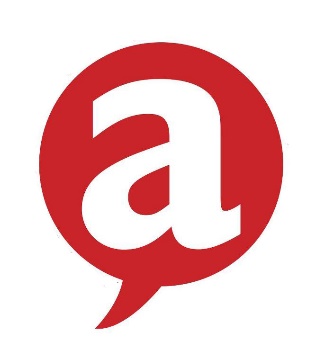 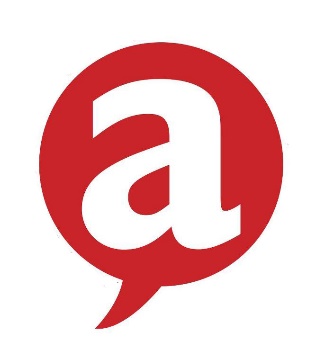 This is the formal record of performance review and will be kept on file for future reference.Name:								Role: Date of meeting:					Line Manager: What are you most proud of in the last year? What has gone really well?What have you found the most challenging?Do you know what is expected of you in your role at work?Do you have the right materials and equipment to do your job well?Do you have the opportunity to do what you do best every day?Do you receive recognition for your efforts and achievements?Is there someone at work who cares about you as a person?Is there someone at work who encourages your development?Do you feel that your opinions are valued?Does the purpose and direction of the Union make you feel like your job is important?Do you feel that your work colleagues are committed to achieving quality outcomes for the Union?Do you have a friend, or friends at work?In the last 6 months, has someone talked to you about your progress?In the last 12 months, have you had the opportunity to learn and develop?Please feel free to add any further comment/details you think are relevant and/or valuablePlease feel free to add any further comment/details you think are relevant and/or valuableHow would you describe your progress against the objectives agreed at your last performance review    meeting? Please provide examples to support your judgement or describe any barriers to achievement.How would you describe your progress against the objectives agreed at your last performance review    meeting? Please provide examples to support your judgement or describe any barriers to achievement.How would you describe your progress against the objectives agreed at your last performance review    meeting? Please provide examples to support your judgement or describe any barriers to achievement.How would you describe your progress against the objectives agreed at your last performance review    meeting? Please provide examples to support your judgement or describe any barriers to achievement.Objectives (from previous appraisal/review meeting)AchievedPartly AchievedNot AchievedObjectives to be carried forward/adapted from the previous yearObjectives to be carried forward/adapted from the previous yearObjectives to be carried forward/adapted from the previous yearObjectives to be carried forward/adapted from the previous yearObjective		Support/training requiredKey success factorCompletion dateHow have you demonstrated the Students’ Union’s staff values?How have you demonstrated the Students’ Union’s staff values?We are shaped by students (Their voice matters most)We are a community (we want students involved):We are transparent - We are always honest and openWe are ambitious - We develop for the futureWe caru Cymraeg - We champion Welsh language and cultureIs your job description accurate:      Yes    /    NoIf no what needs to be adapted?Are there any areas of concern or issues you wish to raise?Reflections and comments of Line Manager:Signed:Reflections and comments of Employee:Signed: